Gruppe ASieger – Gruppe A:    	___________________Zweiter – Gruppe A:	___________________Gruppe BSieger – Gruppe B:    	___________________Zweiter – Gruppe B:	___________________Gruppe CSieger – Gruppe C:    	___________________Zweiter – Gruppe C:	___________________Gruppe DSieger – Gruppe D:    	___________________Zweiter – Gruppe D:	___________________Viertelfinale:Sieger – Gruppe A 		vs. 	Zweiter – Gruppe C		Ergebnis	_______________		vs.	__________________		____:____Zweiter – Gruppe A 		vs. 	Sieger – Gruppe C			Ergebnis	_______________		vs.	__________________		____:____Sieger – Gruppe B 		vs. 	Zweiter – Gruppe D		Ergebnis	_______________		vs.	__________________		____:____Zweiter – Gruppe B 		vs. 	Sieger – Gruppe D			Ergebnis	_______________		vs.	__________________		____:____Halbfinale:
Sieger – Viertelfinale  1 	vs. 	Sieger - Viertelfinale 3		Ergebnis	_______________		vs.	__________________		____:____Sieger – Viertelfinale  2 	vs. 	Sieger - Viertelfinale 4		Ergebnis	_______________		vs.	__________________		____:____Finale:
Sieger – Halbfinale 1 		vs. 	Sieger – Halbfinale 2		Ergebnis	_______________		vs.	__________________		____:____Vereinsmeister 2016: 	______________________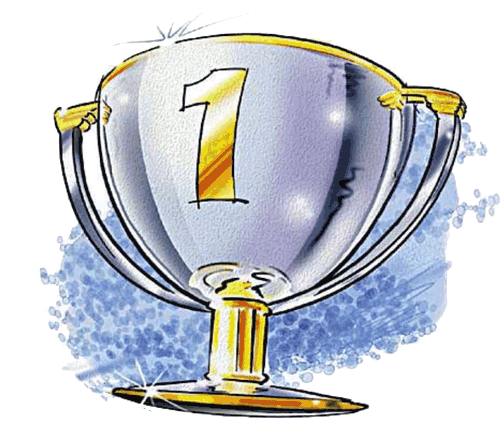 Platz 2:			______________________Platz 3:			______________________ und ______________________Name12345SpieleSätzePlatz1 2345Name12345SpieleSätzePlatz1 2345Name12345SpieleSätzePlatz1 2345Name12345SpieleSätzePlatz1 2345NummerTeilnehmergezogenes Los1234567891011121314151617181920